Sands of Time        Week of April 23rd , 2018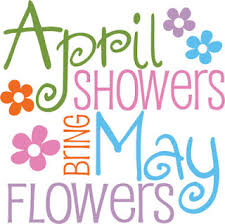 